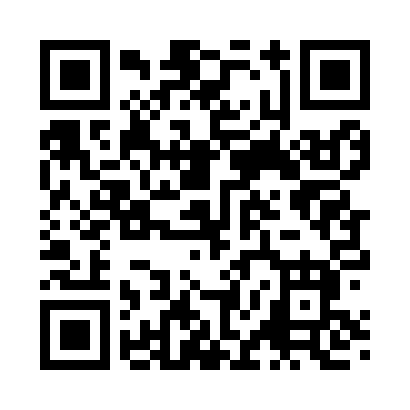 Prayer times for Shunem, Iowa, USAMon 1 Jul 2024 - Wed 31 Jul 2024High Latitude Method: Angle Based RulePrayer Calculation Method: Islamic Society of North AmericaAsar Calculation Method: ShafiPrayer times provided by https://www.salahtimes.comDateDayFajrSunriseDhuhrAsrMaghribIsha1Mon4:035:421:135:138:4410:232Tue4:035:421:135:138:4410:233Wed4:045:431:145:148:4410:234Thu4:055:441:145:148:4410:225Fri4:065:441:145:148:4410:226Sat4:075:451:145:148:4310:217Sun4:085:451:145:148:4310:208Mon4:095:461:145:148:4310:209Tue4:105:471:155:148:4210:1910Wed4:115:471:155:148:4210:1811Thu4:125:481:155:148:4110:1812Fri4:135:491:155:148:4110:1713Sat4:145:501:155:148:4010:1614Sun4:155:501:155:148:4010:1515Mon4:165:511:155:148:3910:1416Tue4:175:521:155:148:3810:1317Wed4:185:531:155:148:3810:1218Thu4:195:541:165:138:3710:1119Fri4:215:551:165:138:3610:1020Sat4:225:551:165:138:3510:0921Sun4:235:561:165:138:3510:0822Mon4:245:571:165:138:3410:0623Tue4:265:581:165:138:3310:0524Wed4:275:591:165:128:3210:0425Thu4:286:001:165:128:3110:0326Fri4:296:011:165:128:3010:0127Sat4:316:021:165:128:2910:0028Sun4:326:031:165:118:289:5929Mon4:336:041:165:118:279:5730Tue4:356:041:165:118:269:5631Wed4:366:051:165:108:259:54